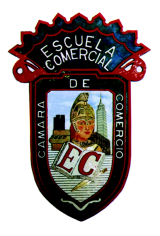 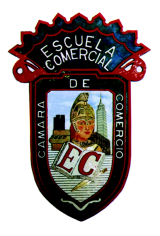 Grupo: 43 AOBJETIVO: CONOCER EL IMPUESTO AL VALOR AGREGADO INSTRUCCIONES: ELABORAR RESÚMEN EN EL CUADERNO DE NOTAS E ILUSTRARLOCONTENIDO TEORICO:DEFINICIÓN DE IVALa sigla IVA hace referencia a un tributo o impuesto que deben pagar los consumidores al Estado por el uso de un determinado servicio o la adquisición de un bien.El desglose de dicha sigla es Impuesto al Valor Agregado (en la mayoría de los países de América Latina) o Impuesto sobre el Valor Añadido (en España). Y se trata de una tasa que se calcula sobre el consumo de los productos, los servicios, las transacciones comerciales y las importaciones.El IVA es un impuesto indirecto; se llama así porque a diferencia de los impuestos directos, no repercute directamente sobre los ingresos, por el contrario, recae sobre los costos de producción y venta de las empresas y se devenga de los precios que los consumidores pagan por dichos productos. Esto significa que se aplica sobre el consumo y que resulta financiado por el consumidor final. Se dice que es un impuesto indirecto que el fisco no lo recibe directamente del tributario.El cobro del IVA se concreta cuando una empresa vende un producto o servicio y emite la factura correspondiente. Las compañías, por lo general, tienen el derecho de recibir un reembolso del IVA que han pagado a otras empresas a cambio de facturas, lo que se conoce como crédito fiscal, restándolo del monto de IVA que cobran a sus clientes (el débito fiscal). La diferencia entre crédito fiscal y débito fiscal debe ser entregada al fisco.¿Quiénes pagan el IVA y cómo se declara?El IVA se calcula de la siguiente manera. Un empresario vende u ofrece un servicio y factura el costo del mismo, devengando el impuesto repercutido (el cual debe calcularse teniendo en cuenta la legislación vigente donde se especifica a cuánto corresponde el mismo en base al tipo de producto o servicio ofertado).Cada dos o tres meses, según lo estipulado por la ley para el rubro en el que se encuentra registrado, el empresario deberá realizar la declaración de impuestos, donde se sumarán las cuotas que corresponden al IVA de ese período. Allí se realiza el cálculo de lo pagado y lo recibido en referencia a este impuesto y se establece el saldo. Si éste es negativo (cuando las cuotas del IVA soportado han sido superiores a las repercutidas) el empresario podrá compensar futuros saldos o solicitar la devolución de dichas tasas. Si es positivo, deberá realizar el pago de las mismas.TAREA:EN CADA TARJETA DE COLOR DIFERENTE PLASMAR:1. CONCEPTO DE IVA2. LA SIGLA DEL IVA3. ¿QUÍENES  PAGAN IVA?4. ¿CÓMO SE CLACULA EL IVA?5. ¿COMO SE COBRA EL IVA?Formato para clase preparada(Enviar al correo de Andrés German (andres_eccm168 hotmail.com) con copia al correo de Lorena Montero (misslore91 gmail.com), una vez por semana y con una semana de anticipación para que se suba oportunamente al blog de la escuela)TEMA:  IVASubtema: TRATAMIENTO DEL IVAClases: 1,2 , 3 , 4         Fecha:  Del  8 AL 12 DEL FEB